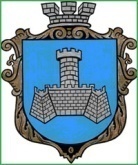 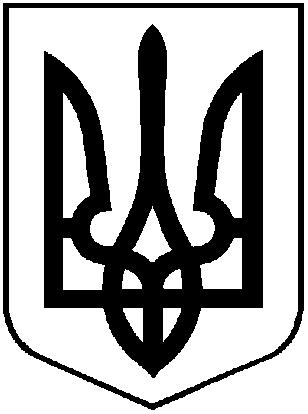 УКРАЇНАХМІЛЬНИЦЬКА МІСЬКА РАДАВІННИЦЬКОЇ ОБЛАСТІ                     Р О З П О Р Я Д Ж Е НН ЯМІСЬКОГО  ГОЛОВИВід  15 лютого 2023 р.                                                                     №  91- рПро проведення консультацій з громадськістюз обговорення  виконання  бюджетуХмільницької  міської територіальної громади за 2022 рік 	Відповідно до Бюджетного регламенту Хмільницької міської ради, Порядку проведення консультацій з громадськістю виконавчими органами Хмільницької міської ради, затвердженого рішенням виконавчого комітету Хмільницької міської ради від 16.10.2020р. №336 (нова редакція), керуючись ст. 28 Бюджетного кодексу України, ст.ст. 42, 59 Закону України «Про місцеве самоврядування в Україні»:	1. Провести 01 березня 2023 року об 1100 год в залі засідань Хмільницької міської ради (2 поверх) публічне  представлення інформації про виконання  бюджету Хмільницької  міської територіальної громади за 2022 рік в формі відкритої зустрічі з громадськістю та електронні консультації з громадськістю.	2. Затвердити план заходів із організації та проведення консультацій з громадськістю з обговорення виконання  бюджету Хмільницької  міської територіальної громади за 2022 рік згідно з додатком 1. 	3. Організаційному відділу Хмільницької  міської ради організувати проведення відкритої зустрічі з громадськістю про публічне представлення  інформації про виконання  бюджету Хмільницької  міської територіальної громади за 2022 рік.	4. Затвердити Інформаційне повідомлення про проведення публічного громадського обговорення виконання бюджету Хмільницької  міської територіальної громади за 2022 рік згідно з додатком 2.	5. Відділу інформаційної діяльності та комунікацій із громадськістю Хмільницької міської ради (Наталії МАЗУР) оприлюднити:	5.1. Інформаційне повідомлення в Розділі "Для громади"/ "Консультації з громадськістю"/ "Електронні консультації" на офіційному вебсайті Хмільницької міської ради.	5.2. Повідомлення про проведення публічного громадського обговорення на офіційному вебсайті Хмільницької міської ради в розділах "Анонси подій" та  "Для громади"/"Консультації з громадськістю"/"Електронні консультації" та розмістити на платформі електронної демократії  Е-DEM - консультації з громадськістю.	5.3. Звіт про результати публічного громадського обговорення на офіційному вебсайті Хмільницької міської ради в Розділі "Для громади"/ "Консультації з громадськістю"/ "Електронні консультації".	6. Фінансовому управлінню Хмільницької міської ради (Тетяні ТИЩЕНКО) не пізніше ніж через 5 робочих днів з моменту публічного громадського обговорення підготувати Звіт про результати публічного громадського обговорення.7. Контроль за виконанням цього розпорядження залишаю за собою.Міський голова 						     Микола  ЮРЧИШИН     	Сергій МАТАШ	Сергій  РЕДЧИК	Оксана ТЕНДЕРИС   	Тетяна ТИЩЕНКО     Наталія МАЗУР     Надія БУЛИКОВА	Віктор ЗАБАРСЬКИЙ									Додаток 1									до розпорядження міського голови 									від 15 лютого  2023р.  № 91-р   ПЛАН ЗАХОДІВ із організації та проведення консультацій з громадськістю з обговореннявиконання  бюджету Хмільницької  міської територіальної громади за 2022 рік Міський голова 						      Микола ЮРЧИШИН 									Додаток 2									до розпорядження міського голови 									від 15 лютого  2023р. № 91-рІНФОРМАЦІЙНЕ ПОВІДОМЛЕННЯпро проведення публічного громадського обговорення виконання  бюджету Хмільницької  міської територіальної громади за 2022 рік Міський голова 						      Микола ЮРЧИШИН №з/пФорма публічного громадського обговорення Термін проведеннямісце проведеннячас проведенняВідповідальні1.Електронні консультації з громадськістюЗ 15 лютогопо 26 лютого2023 рокуФінансове управління Хмільницької міської ради Відділ інформаційної діяльності та комунікацій із громадськістю Хмільницької міської ради2.Відкрита зустріч з громадськістю 01 березня2023 року об 1100 год Організаційний відділ Хмільницької  міської ради  Фінансове управління Хмільницької міської ради Головні розпорядники коштів бюджету Хмільницької міської територіальної громадиНайменування виконавчого органу міської ради, який проводить обговоренняФінансове управління Хмільницької міської радиФінансове управління Хмільницької міської радиПитання або назва проекту акта, винесеного на обговоренняВиконання  бюджету Хмільницької  міської територіальної громади за 2022 рік Виконання  бюджету Хмільницької  міської територіальної громади за 2022 рік Адреса (гіпертекстове посилання) опублікованого на Офіційному вебсайті  Хмільницької міської ради тексту проекту актаІнформація про  виконання  бюджету Хмільницької  міської територіальної громади за 2022 рік розміщена на офіційному  вебсайті Хмільницької міської ради Інформація про  виконання  бюджету Хмільницької  міської територіальної громади за 2022 рік оприлюднена в Інформаційному бюлетені Хмільницької міської ради "Хмільницька громада" (№1, січень 2023р)Інформація про  виконання  бюджету Хмільницької  міської територіальної громади за 2022 рік розміщена на офіційному  вебсайті Хмільницької міської ради Інформація про  виконання  бюджету Хмільницької  міської територіальної громади за 2022 рік оприлюднена в Інформаційному бюлетені Хмільницької міської ради "Хмільницька громада" (№1, січень 2023р)Соціальні групи населення та заінтересовані сторони, на які поширюватиметься дія прийнятого рішенняОрган місцевого самоврядування, суб'єкти господарювання, у тому числі  суб'єкти малого підприємництва, жителі Хмільницької міської територіальної громадиОрган місцевого самоврядування, суб'єкти господарювання, у тому числі  суб'єкти малого підприємництва, жителі Хмільницької міської територіальної громадиМожливі наслідки проведення в життя рішення для різних соціальних груп населення та заінтересованих сторінВрахування громадських пропозицій, рекомендацій та зауважень під час  виконання  бюджету Хмільницької  міської територіальної громади у 2023 році Врахування громадських пропозицій, рекомендацій та зауважень під час  виконання  бюджету Хмільницької  міської територіальної громади у 2023 році Відомості про місце і час проведення публічних  заходів, порядок обговорення, реєстрації учасниківЕлектронні консультації з громадськістю З 15 лютого по 26 лютого 2023 рокуВідомості про місце і час проведення публічних  заходів, порядок обговорення, реєстрації учасниківВідкрита зустріч з громадськістю 01 березня 2023 року  об 1100 год Порядок участі в обговоренні  представників  визначених соціальних групВідділ інформаційної діяльності та комунікацій з громадськістю Хмільницької міської ради публікуватиме:- Інформаційне повідомлення в Розділі "Для громади"/ "Консультації з громадськістю"/"Електронні консультації" на офіційному вебсайті Хмільницької міської ради. - Повідомлення про проведення публічного громадського обговорення на офіційному вебсайті Хмільницької міської ради  в розділах "Анонси подій" та "Для громади"/ "Консультації з громадськістю"/"Електронні консультації"та розмістити на платформі електронної демократії  Е-DEM - консультації з громадськістю.Участь в обговоренні можуть брати всі бажаючі.Відділ інформаційної діяльності та комунікацій з громадськістю Хмільницької міської ради публікуватиме:- Інформаційне повідомлення в Розділі "Для громади"/ "Консультації з громадськістю"/"Електронні консультації" на офіційному вебсайті Хмільницької міської ради. - Повідомлення про проведення публічного громадського обговорення на офіційному вебсайті Хмільницької міської ради  в розділах "Анонси подій" та "Для громади"/ "Консультації з громадськістю"/"Електронні консультації"та розмістити на платформі електронної демократії  Е-DEM - консультації з громадськістю.Участь в обговоренні можуть брати всі бажаючі.Поштова та електронна адреси, строк і форма подання пропозицій та зауваженьrada@ekhmilnyk.gov.uaПропозиції та зауваження приймаються  письмовоз 15 лютого по  26 лютого 2023 рокуПропозиції та зауваження можна надсилати за адресою:. Хмільник вул. Столярчука,10rada@ekhmilnyk.gov.uaПропозиції та зауваження приймаються  письмовоз 15 лютого по  26 лютого 2023 рокуПропозиції та зауваження можна надсилати за адресою:. Хмільник вул. Столярчука,10Адреса і номер телефону, за якими надаються консультації з питання, що винесено на публічне громадське обговоренняКонсультації з питання, що винесено на обговорення, надаютьсяза тел.: 2 26 50 Фінансове управління Хмільницької міської радиКонсультації з питання, що винесено на обговорення, надаютьсяза тел.: 2 26 50 Фінансове управління Хмільницької міської радиПрізвище, ім'я відповідальної особи органу виконавчої владиТетяна ТИЩЕНКОначальник  фінансового управління Хмільницької міської радиТетяна ТИЩЕНКОначальник  фінансового управління Хмільницької міської радиСтрок і спосіб оприлюднення результатів обговоренняелектронних консультацій з громадськістюНе пізніше 03 березня 2023 рокуна офіційному вебсайті Хмільницької міської ради  в Розділі "Для громади"/ "Консультації з громадськістю"/ "Електронні консультації " Не пізніше 03 березня 2023 рокуна офіційному вебсайті Хмільницької міської ради  в Розділі "Для громади"/ "Консультації з громадськістю"/ "Електронні консультації " 